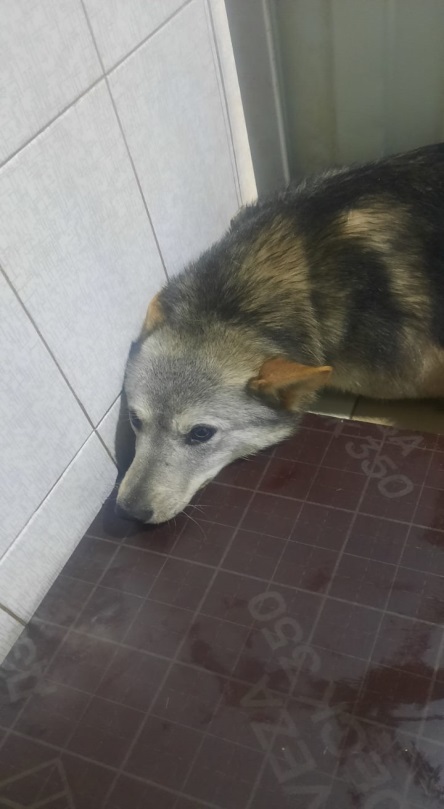 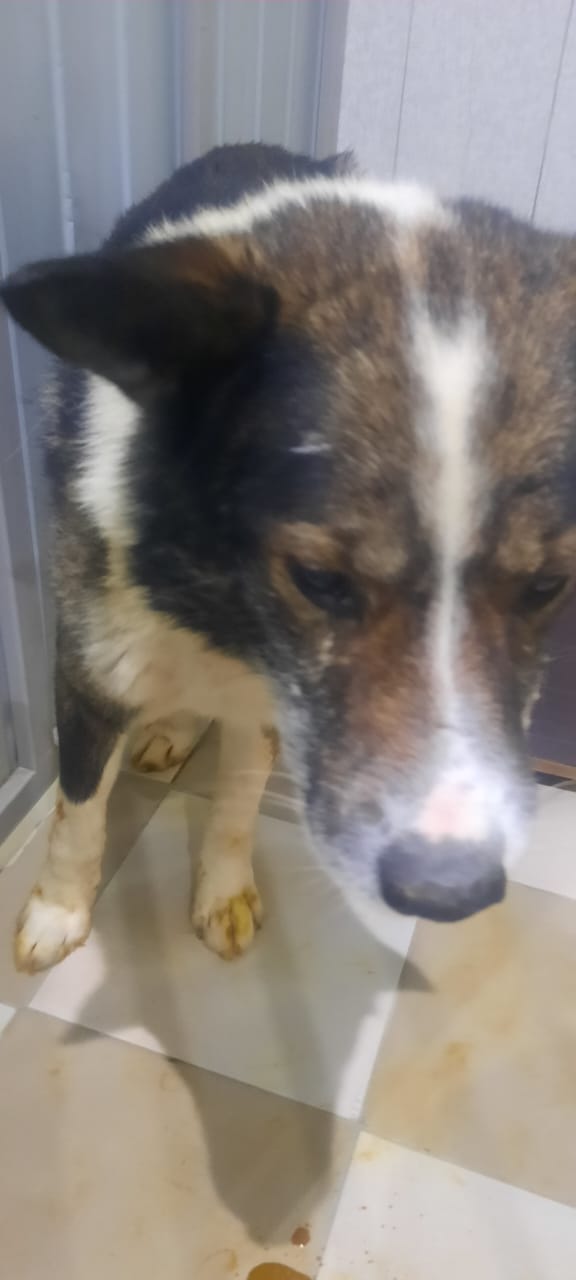 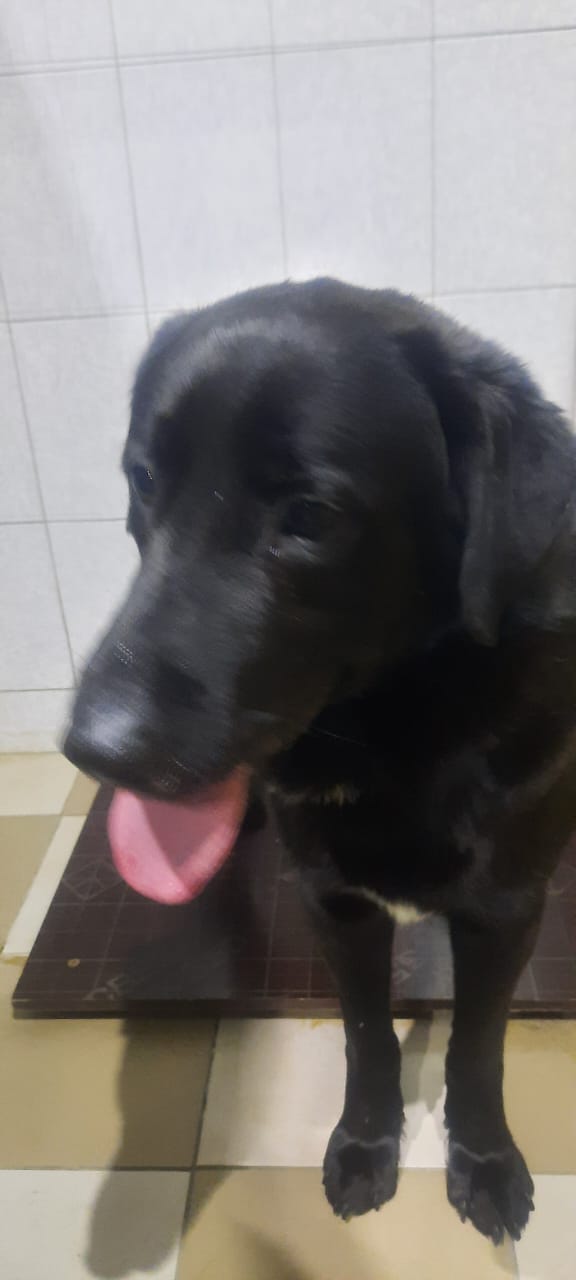 г. Урай3 мкр ул. 58№09.02.2024/1Вид: собака.Порода/пол: беспородная, кобельОкрас: серо-черныйВозраст: 2 годаВес: 20 кг.Рост: 45 см в холке.Приметы: отсутствуют.Особенности поведения:.
ИН: Вакцинация: Кастрация:г. Урайул. Береговая 2№09.02.2024/2Вид: собака.Порода/пол: беспородная, кобельОкрас: рыже-белый Возраст: 2 годаВес: 20 кг.Рост: 45 см в холке.Приметы: отсутствуют.Особенности поведения:.
ИН: Вакцинация: Кастрация:г. Урай3 мкр ул. 40№09.02.2024/3Вид: собака.Порода/пол: беспородная, кобельОкрас: черно-белый Возраст: 2 годаВес: 20 кг.Рост: 45 см в холке.Приметы: отсутствуют.Особенности поведения:.
ИН: Вакцинация: Кастрация: